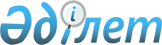 Об утверждении государственного образовательного заказа на дошкольное воспитание и обучение, размера родительской платы на 2017 год
					
			С истёкшим сроком
			
			
		
					Постановление Жанакорганского районного акимата Кызылординской области от 22 сентября 2017 года № 312. Зарегистрировано Департаментом юстиции Кызылординской области 4 октября 2017 года № 5979. Прекращено действие в связи с истечением срока
      В соответствии с подпунктом 8-1) пункта 4 статьи 6 Закона Республики Казахстан от 27 июля 2007 года № 319 "Об образовании" акимат Жанакорганского района ПОСТАНОВЛЯЕТ:
      1. Утвердить государственный образовательный заказ на дошкольное воспитание и обучение, размер родительской платы на 2017 год согласно приложению к настоящему постановлению.
       2. Признать утратившим силу постановление акимата Жанакорганского района от 16 марта 2017 года № 161 "Об утверждении государственного образовательного заказа на дошкольное воспитание и обучение, размера подушевого финансирования и родительской платы на 2017 год"(зарегистрировано в Реестре государственной регистрации нормативных правовых актов за № 5773, опубликовано 08 апреля 2017 года в Эталонном контрольном банке нормативных правовых актов Республики Казахстан). 
      3. Контроль за исполнением настоящего постановления возложить на курирующего заместителя акима Жанакорганского района.
      4. Настоящее постановление вводится в действие со дня первого официального опубликования. Государственный образовательный заказ на дошкольное воспитание и обучение, размер родительской платы по Жанакорганскому району на 2017 год
					© 2012. РГП на ПХВ «Институт законодательства и правовой информации Республики Казахстан» Министерства юстиции Республики Казахстан
				
      Аким Жанакорганского района

Ғ. Әміреев
Приложение к постановлению акимата Жанакорганского района от "22" сентября 2017 года № 312
№
Административно-территориальноерасположениеорганизацийдошкольноговоспитания иобучения
(район, город)
Количество воспитанников организаций дошкольного воспитанияи обучения
Количество воспитанников организаций дошкольного воспитанияи обучения
Количество воспитанников организаций дошкольного воспитанияи обучения
Количество воспитанников организаций дошкольного воспитанияи обучения
Количество воспитанников организаций дошкольного воспитанияи обучения
Размер родительской платы вдошкольных организациях образования в месяц (тенге)
Размер родительской платы вдошкольных организациях образования в месяц (тенге)
Размер родительской платы вдошкольных организациях образования в месяц (тенге)
Размер родительской платы вдошкольных организациях образования в месяц (тенге)
Размер родительской платы вдошкольных организациях образования в месяц (тенге)
№
Административно-территориальноерасположениеорганизацийдошкольноговоспитания иобучения
(район, город)
Детский
сад
Мини-центр с
полным днемпребывания при школе
Мини-центр с неполным
днем пребывания при школе
Мини-центр
с полным днем
пребывания самостоятельный
Мини-центр с
неполным днем
пребывания самостоятельный
Детский
сад
Мини-центр с
полным днемпребывания при школе
Мини-центр с неполным
днем пребывания при школе
Мини-центр
с полным днем
пребывания самостоятельный
Мини-центр с
неполным днем
пребывания самостоятельный
1
2
3
3
4
5
6
7
8
10
11
 12
2
Жанакорганский район
3585
690
0
0
0
24240
24240
0
0
0